Órgano y  Sistemas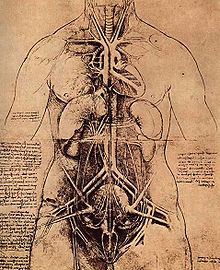 Órganos principales y sistema cardiovascular y genito-urinario de una mujer (Leonardo da Vinci, 1507).Un órgano (del latín órganum: herramienta), en biología y anatomía, es un conjunto asociado de tejidos que concurren en estructura y función. Dentro de la complejidad biológica los órganos se encuentran en un nivel de organización biológica superior a los tejidos e inferior al de sistema.[1] [2]En biología celular, un orgánulo (diminutivo de órgano) es una estructura o compartimento sub-celular, análoga a los órganos de seres vivos pluricelulares, que desempeña una función concreta.[3]Definición de órgano, aparato y sistema en anatomíaJiménez-Castellanos, Catalina Herrera y Carmona Bono, en su Anatomía humana general, proponen las siguientes definiciones:[4]Órgano - Parte diferenciada del cuerpo que participa en la realización de una función.Aparato - Conjunto de órganos distintos en su estructura que contribuyen a realizar la misma función.Sistema - Conjunto de órganos con idéntica estructura y origen embriológico. Órganos, sistemas y aparatos en anatomía humanaDentro de los distintos niveles de organización de la complejidad biológica de los animales nos encontramos con numerosos órganos agrupados según su función en los distintos aparatos y sistemas biológicos.No todos los animales poseen todos los órganos, sólo los denominados animales superiores -por tener aparato reproductor- (vertebrados: aves, mamíferos, reptiles, peces y anfibios), disponen de todos o la mayoría de órganos relacionados.Algunos órganos, por su función, pueden adscribirse a dos o más sistemas o aparatos. El sistema nervioso coordina el adecuado funcionamiento de los distintos sistemas y aparatos.Se relacionan los distintos órganos agrupados en sistemas y aparatos funcionales de la anatomía humana:Órganos por zona anatómicaPrácticamente por todo el cuerpo humano encontramos órganos o partes de los sistemas muscular, esquelético, el cardiovascular, linfático y nervios, ya sea central o periférico. La piel (el órgano de mayor tamaño) se localiza en todas las zonas anatómicas. Sin embargo hay numerosos órganos que están localizados en zonas anatómicas determinadasContenido1 Definición de órgano, aparato y sistema en anatomía2 Órganos de los animales3 Órganos, sistemas y aparatos en anatomía humana 3.1 Órganos por zona anatómica4 Órganos en plantas superiores5 Morfología de los órganos: estroma y parénquima6 Otras clasificaciones para la denominación de los órganos 6.1 Órganos animales: vísceras6.2 Órganos macizos y huecos7 Referencias8 Véase tambiénSistema o AparatoÓrganosOtras partes o elementos (no son órganos)Aparato digestivoestómago e hígadoboca, faringe, esófago, vesícula biliar e intestinos ( delgado y grueso)Aparato respiratoriopulmonesfosas nasales, faringe, epiglotis, laringe, tráquea, bronquio, bronquiolo, alvéolo y diafragmaAparato circulatoriocorazón, pulmones, bazo, timoEl aparato circulatorio es el conjunto de los sistema cardiovascular y sistema linfáticoSistema cardiovascularcorazón, pulmones,arterias, venas y capilaresSistema linfáticobazo, timoganglios linfáticos, médula óseaAparato genital
o Aparato reproductormasculino: testículos, pene y próstata
femenino: ovarios, clítoris y úteromasculino: vesícula seminal, glándulas bulbouretrales, epidídimo
femenino: trompas de Falopio, vagina, glándulas de BartolinoSistema endocrinopáncreas, timo, ovarios y testículosy otras glándulas endocrinas (glándula tiroides, hipotálamo, hipófisis, glándula pineal, glándula pituitaria, , glándula adrenalAparato excretorriñón, vejigauréter, uretraSistema nerviosocerebroencéfalo (cerebro, cerebelo, tronco encefálico); sistema nervioso central, sistema nervioso periférico, nervios y sistema sensorialSistema sensorialsistema visual: ojo
Sistema auditivo: oído- órgano vestíbulo coclearSistema somatosensorial: tacto; sistema gustativo y sistema olfativoAparato fonadorlengua, pulmoneslaringe, cuerdas vocales, labios, bronquios, tráquea, glotis. El aparato fonador incluye órganos del aparato respiratorio y el aparato faríngeoAparato locomotorhuesos y músculossistema esquelético, sistema articular y sistema muscular (anatomía humana) (coordinados por el sistema nervioso permiten la locomoción)Sistema esqueléticohuesos(esqueleto humano adulto tiene una media de 206 huesos)Sistema muscularmúsculos(el sistema muscular humano tiene más de 600 músculos). El corazón es un conjunto de músculosSistema articular--articulaciones, ligamentos, tendones y cartílagosSistema inmunitariopiely los sistemas de inmunidad innata y adaptativa (algunas enzimas, anticuerpos, células como los leucocitos y diversos tipos de orgánulos)Aparato estomatognáticolenguaboca, labios, dientes, encías, mejillas, paladar, amígdalas, orofaringe, glándulas salivales, maxilares, ganglios linfáticos, senos paranasalesSistema integumentariopieltegumento: (piel) y faneras (pelo, uñas y glándulas exocrinas -en los animales también las pezuñas, escamas, picos, plumas y cuernos-Zona anatómicaÓrganosOtras partes o elementos (no son órganos)Cabeza y cuelloojo, oído, lengua, cerebrocráneo, boca, dientes, fosas nasales, laringe, faringe, glándulas salivares, vertebras cervicales, tiroides, paratiroides y encéfalo (parte del sistema nervioso central)Tóraxpulmones, corazón, timoesófago, tráquea, glándulas mamarias, columna vertebral , esternón, caja torácica, costillas, bronquios, diafragma, y la médula espinal (que es parte del sistema nervioso central)mediastinoAbdomenestómago, hígado, páncreas, bazo, riñonesperitoneo, duodeno, intestinos, vesícula biliar, glándulas suprarrenalesPelvisovarios, clítoris, útero, pene, testículos, próstata vejiga urinariatrompas de falopio, vagina, vulva, perineo e intestinos...Extremidades--Extremidad superior: hombro, cintura escapular, brazo, antebrazo, codo, muñeca, manos
Extremidad inferior: cintura pelviana, muslo, rodilla, pierna, tobillo y Pie